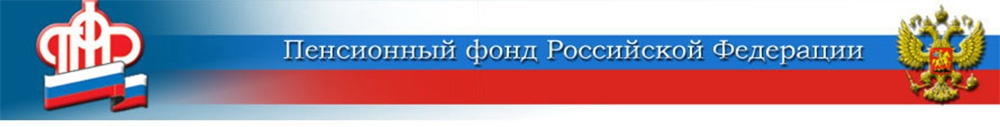 ГОСУДАРСТВЕННОЕ УЧРЕЖДЕНИЕ - ЦЕНТР ПРЕДОСТАВЛЕНИЯ ГОСУДАРСТВЕННЫХ УСЛУГИ УСТАНОВЛЕНИЯ ПЕНСИЙ ПФР РФ В ВОЛГОГРАДСКОЙ ОБЛАСТИ № 1404111 г. Волжский, ул. Молодёжная, 12Электронный адрес Центра № 1 в г. Волжском: upfr34@044.pfr.ru (для Истоминой Е.)15 августа 2019  годаПенсионный фонд ждёт предпенсионеров для оценки их пенсионных прав	Пенсионный фонд России предоставляет возможность заблаговременного сбора и проверки документов, подтверждающих пенсионные права граждан. За 5 лет до возникновения права на назначение страховой пенсии по старости граждане приобретают статус предпенсионера и могут обратиться в ПФР: специалисты окажут содействие в направлении запросов бывшим работодателям и в архивные органы, оценят сведения, содержащиеся в представленных документах, их соответствие данным индивидуального (персонифицированного) учёта, проверят юридическую правильность заполнения представленной трудовой книжки, справок и других сопутствующих назначению пенсии документов, подготовят макет пенсионного дела к моменту назначения пенсии. 	Из-за смены работы, региона проживания, профессии не всегда получается быстро собрать документы, необходимые для назначения пенсии в полном объёме. Кроме того, зачастую в имеющихся документах обнаруживаются многочисленные ошибки, допущенные при оформлении. Эти ошибки могут повлиять на размер будущей пенсии, а в отдельных случаях — привести и к отказу в назначении пенсии. 	В связи с этим работающим предпенсионерам необходимо как можно раньше обратиться в отдел кадров по месту работы, чтобы специалист кадровой службы, в свою очередь, заблаговременно предоставил в Пенсионный фонд документы работника для проверки и оценки пенсионных прав. 	Если предпенсионер не работает, ему необходимо самому обратиться в Пенсионный фонд для формирования макета пенсионного дела. 	В результате заблаговременной работы ко дню выхода на пенсию гражданин будет иметь полный пакет документов, необходимых для своевременного и правильного назначения пенсии в максимальном размере.	В  настоящее время Центр ПФР в Волгоградской области № 1 (город Волжский, Среднеахтубинский, Ленинский, Быковский, Старополтавский. Николаевский, Палласовский районы) ждёт для оценки документов предпенсионеров: - женщины 1964-1968 г.г. рождения;- мужчины 1959-1963 г.г. рождения.   пресс-секретарь Центра ПФР № 1 Елена Истомина